OBJEDNÁVKA	111507884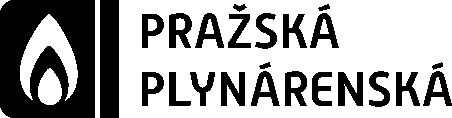 Datum vystavení	Strana22.01.2020	1/ 1Kontaktní osoba: ''''''' ''''''''''''' ''''''''''' '''''' ''''''''''''''''''' Útvar: OPČíslo dodavatele: 113594 Číslo kontraktu:Žádáme dodavatele, aby uvádě li číslo objednávky v korespondenci, dodacích listech, na vš ech fakturách. V případě  chybě jícího čísla objednávky na faktuře nemůže být tato faktura zpracována a bude vrácena zpě t dodavateli.Upozorňujeme, že společnost Pražská plynárenská, a. s., zpracovává osobní údaje pro účely, v rozsahu a za podmínek uvedených v dokumentu Informace o zpracování osobních údajů dostupném na http://www.ppas.cz/o-nas/povinne-zverejnovane-informace a dále na vyžádání v sídle společnosti.Nedílnou součástí této objednávky jsou Objednací obchodní podmínky uvedené na http://www.ppas.cz/o-nas/vyberova-rizeni.Dle § 109 zákona č.235/2004 Sb. o DPH v platném zně ní budou platby faktur plátcům DPH provádě ny pouze na ZVEŘEJNĚ NÉ BANKOVNÍ ÚČTY v databázi MF ČR.Objednáváme u dodavatele:''''''' ''   ''''''''''''''	''''''''''''''''' '''''''''''''''	'''''''''' JV	'''''''''''''''''''	'''''''''''''''''	'''''''''''''''''''''''Objednáváme u Vás ''''''' ''''''''''''''''''' ''''''''''''''' ''' '''' ''''''''' '''''''''''''''''''''''''''''''' '''''''''''''''''''''''''''' '''''''''' ''''''''''''' '' '''''' '''''''''''''' ''''''''''''''''''' '' '''''''''''''''''' ''''''''''' ''' ''''''''''''''''''' '''''''''' ''''''' ''''''' ''''''''''''''' ''' ''''''''''''''''''''' '''''''''''''''''''''''''' ''''''''''''''''''''' '' ''''''' '''''''''''''''' ''''''''''''''''' ''' '''''''''''''''''''' '''''''''' ''''''''''''''''''''''''''' '''''''''''''' ''' '''''''' '''''''''' ''''''''' ''''' '''''''''' ''' ''''''''''''''''' ''''''''' '''''''''''' ''' '' '''''''''''''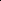 Celková cena bez DPH	''''''''''''''''' CZKObjednatel tímto sdě luje Dodavateli, že je z hlediska zákona č. 340/2015 Sb. o zvláš tních podmínkách účinnosti ně kterých smluv, uveřejňovánítě chto smluv a o registru smluv (zákon o registru smluv) povinným subjektem uvedeným v § 2 odst. 1 písm n) zákona o registru smluv, a z tohoto důvodu bude tato Objednávka zveřejně na v registru smluv. Zveřejně ní zajistí Objednatel.''''''' '''''''' ''''''''''''''''''''''''''''''''''' ''''''''''''' '''''''''''''''''''''''Vystavil: '''''''''''''''''''''''' ''''''''''''''' ''''''''''' '''''''''''''''''''''''''''''''''''Pražská Plynárenská, a.s., Národní 37/38, 110 00  Praha 1 - Nové Mě sto, Česká republika, www.ppas.cz, zapsaná v Obchodním rejstříku, vedeném Mě stským soudem v Praze, pod spisovou značkou B 2337Pol.	Materiál/OznačeníObjednacíCena zaHodnotaDatumSlužbamnožstvíjednotkubez DPHdodání